Supplementary informationBiomarkers FOR DISEASE SEVERITY IN CHILDREN INFECTED WITh Respiratory syncytial virus (RSV): a systematic literature reviewDeniz Öner1*, Simon B Drysdale2,3*, Calum McPherson2, Gu-Lung Lin2, Sophie Janet2, Jonathan Broad2, Andrew J Pollard2, Jeroen Aerssens1; RESCEU investigators1Infectious Diseases Translational Biomarkers, Janssen Pharmaceutica NV, 2340 Beerse, Belgium2Oxford Vaccine Group, Department of Paediatrics, University of Oxford, and the NIHR Oxford Biomedical Research Centre, Oxford, OX3 9DU, United Kingdom3Paediatric Infectious Diseases Research group, Institute of Infection and Immunity, St George’s, University of London, Cranmer Terrace, London, SW17 0RE, United Kingdom*The authors have contributed equallySupplementary methodsQuality of evidence and assessment of risk of biasThe grading is done by assigning low, moderate, and high risk of bias for each parameter, according to GRADE guidelines[3]. The interpretation of the risk of bias grading is done for each parameter: 1) inclusion of control population, 2) appropriate measurement of both exposure and outcome, 3) adequate control confounding, and 4) follow-up.Specifics of the grading is as follows. For the inclusion of control population: “low” if a healthy control group is included in the study, “medium” if unclear, and “high” if no control group is included in the study. For the appropriate measurement of exposure and outcome: “low” if the study used a clinical severity score or assessed with a validated method; “medium” if the study mentioned the severity details and the laboratory outcomes however with insufficient details; “high” if severe RSV infection is defined by the laboratory outcomes. For the adequately control confounding: “low” if more than one confounding factor is mentioned clearly; “medium” if only one confounding factor is mentioned, or it unclear about the confounders; “high” if confounding factors are not mentioned. For the follow-up: “low” if the study includes no obvious to loss of follow up or no follow up; “medium” if there is no mention of the follow-up; “high” if there is a loss to follow-up.Supplementary figures and tables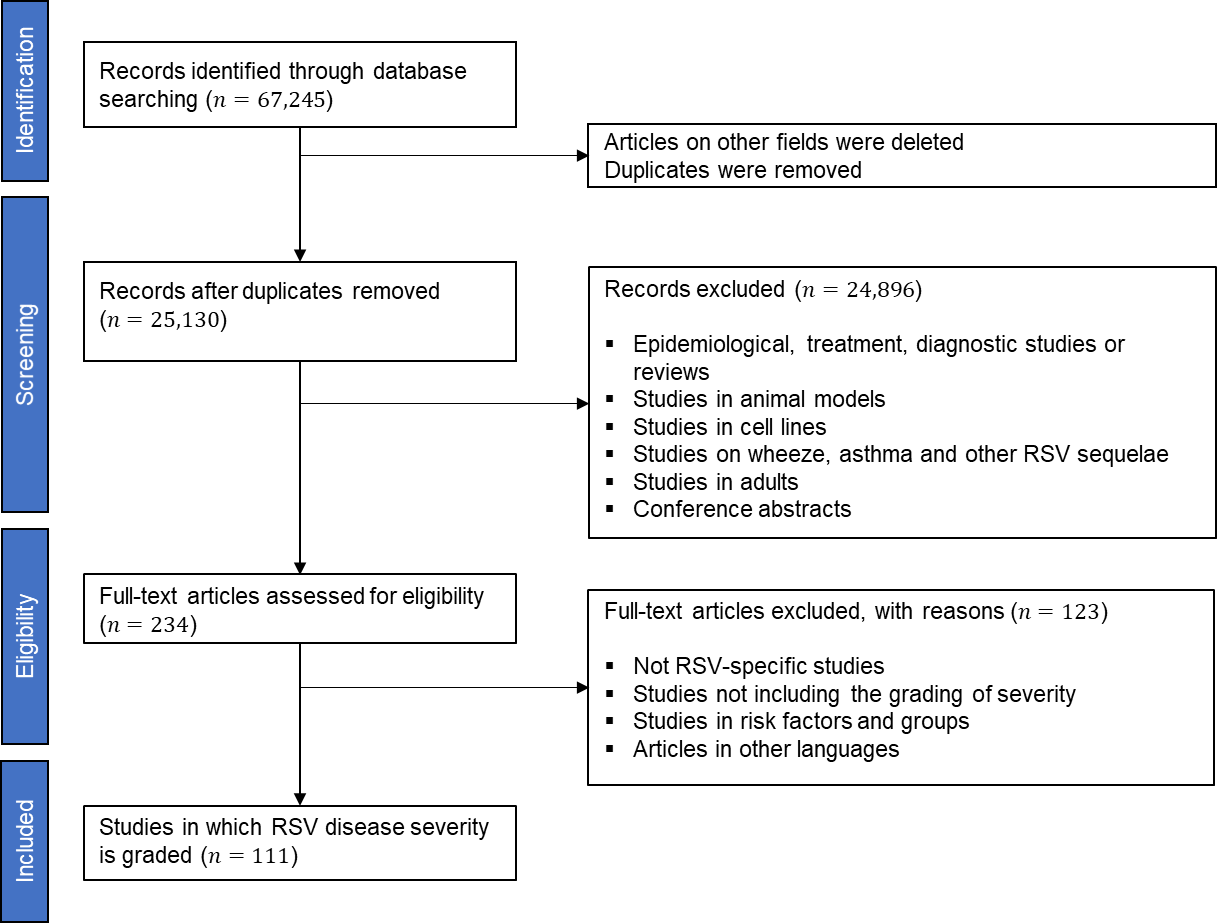 Supplementary figure 1: PRISMA diagram[1]. Overview of data selection is represented.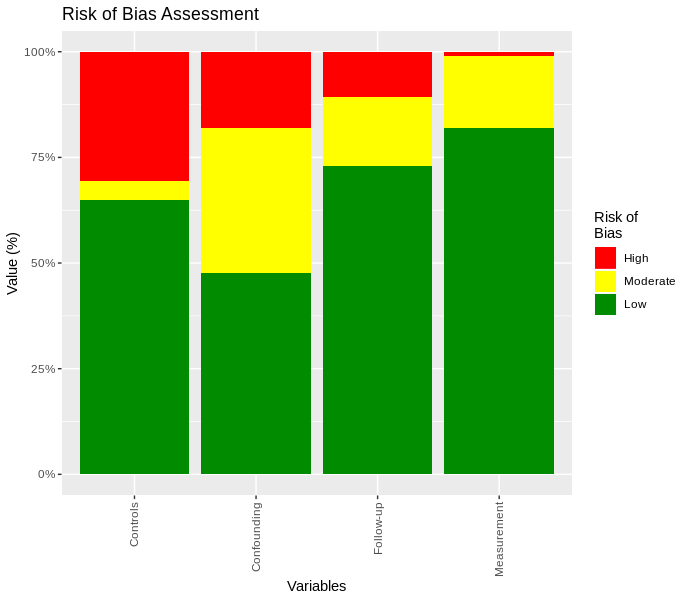 Supplementary figure 2: Risk of bias assessment. The risk of bias assessment was performed according to the PRISMA guidelines. Inclusion of control population (controls), adequately control confounding (confounding), loss-of follow-up of patients (follow-up) and, appropriate measurement of both exposure and outcome measured were graded as high (coloured in red), moderate (coloured in yellow) and low (coloured in green) risk of bias.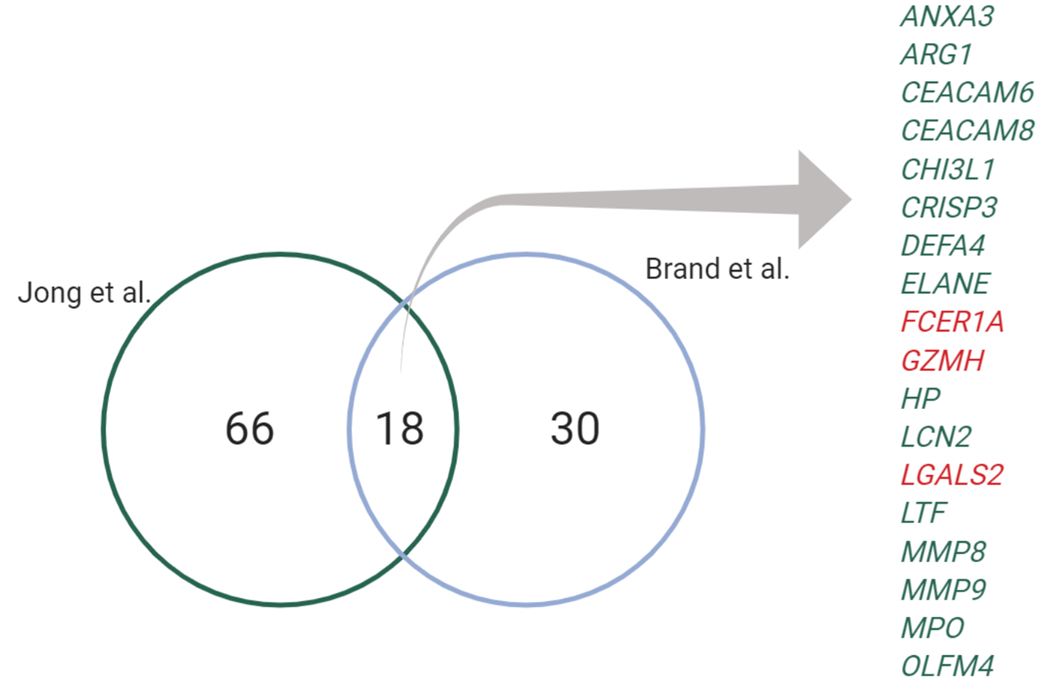 Supplementary figure 3: Overview of comparison of transcriptomics studies assessing the association between severe RSV disease versus mild RSV disease in infants. Two whole genome transcriptomics studies comparing gene expression profiles in whole blood or PBMCs of severe and mild RSV disease in infants were identified[2,3]. Eighteen genes overlapped between the listed datasets compromising the genes that are differentially expressed in blood samples of infants with severe RSV disease versus mild RSV disease. The genes listed in green are reported to be upregulated genes, and the genes listed in red are reported to be downregulated genes.Supplementary table 1: Summary of studies assessing the association of various genetic polymorphisms and RSV disease severity. Only the genes that are linked with severe RSV or with conflicted data (association or no association) were shown. Genes are represented according to the HUGO Gene Nomenclature Committee. N/A is noted when polymorphism is not associated with amino acid and codon change.Supplementary table 2: Overview of studies assessing the association between various cytokine/chemokine levels in respiratory samples (e.g. nasal wash, nasopharyngeal aspirates, broncho-alveolar lavage [BAL]) and RSV disease severity. “(-)” indicates negative association, “(+)” indicates a positive association, and “(na)” indicates no association observed by the corresponding publication. Supplementary table 3: Overview of studies assessing the association between respiratory microbiome and RSV disease severity. “(-)” indicates negative association, “(+)” indicates a positive association observed by the corresponding publication.Supplementary table 4: Overview of studies assessing the association between various cytokine/chemokine levels in blood and RSV disease severity. “(-)” indicates negative association, “(+)” indicates a positive association, and “(na)” indicates no association observed by the corresponding publication.Supplementary references1. 	Liberati A, Altman DG, Tetzlaff J, et al. Guidelines and Guidance The PRISMA Statement for Reporting Systematic Reviews and Meta-Analyses of Studies That Evaluate Health Care Interventions: Explanation and Elaboration. PLoS Med. 2009; 6(7):e1000100. 2. 	Jong VL, Ahout IML, Ham H-J van den, et al. Transcriptome assists prognosis of disease severity in respiratory syncytial virus infected infants. Sci Rep. 2016; 6:36603. 3. 	Brand HK, Ahout IML, Ridder D de, et al. Olfactomedin 4 Serves as a Marker for Disease Severity in Pediatric Respiratory Syncytial Virus (RSV) Infection. PLoS One. 2015; 10(7):e0131927. 4. 	Tahamtan A, Samieipoor Y, Nayeri FS, et al. Effects of cannabinoid receptor type 2 in respiratory syncytial virus infection in human subjects and mice. Virulence. 2018; 9(1):217–230. 5. 	Amanatidou V, Sourvinos G, Apostolakis S, et al. T280M variation of the CX3C receptor gene is associated with increased risk for severe respiratory syncytial virus bronchiolitis. Pediatr Infect Dis J. 2006; 25(5):410–414. 6. 	Huang J, Zhang M, Zhang X, Lu A, Wang L, Chen C. IFN- γ CA microsatellite polymorphism is associated with susceptibility to respiratory syncytial virus Infection and severity. Acta Paediatr. 2014; 103(12):e544–e547. 7. 	Gentile DA, Doyle WJ, Zeevi A, et al. Cytokine gene polymorphisms moderate illness severity in infants with respiratory syncytial virus infection. Hum Immunol. 2003; 64(3):338–344. 8. 	Wilson J, Rowlands K, Rockett K, Moore C, Lockhart E, Sharland M. Genetic Variation at the IL10 Gene Locus Is Associated with Severity of Respiratory Syncytial Virus Bronchiolitis. J Infect Dis. 2005; 191(10):1705–1714. 9. 	Faber TE, Schuurhof A, Vonk A, et al. IL1RL1 gene variants and nasopharyngeal IL1RL-a levels are associated with severe RSV bronchiolitis: a multicenter cohort study. PLoS One. 2012; 7(5):e34364. 10. 	Hull J, Thomson A, Kwiatkowski D. Association of respiratory syncytial virus bronchiolitis with the interleukin 8 gene region in UK families. Thorax. 2000; 55(12):1023–7. 11. 	Saleeby CM El, Li R, Somes GW, Dahmer MK, Quasney MW, DeVincenzo JP. Surfactant Protein A2 Polymorphisms and Disease Severity in a Respiratory Syncytial Virus-Infected Population. J Pediatr. 2010; 156(3):409-414.e4. 12. 	Ampuero S, Luchsinger V, Tapia L, Palomino MA, Larrañaga CE. SP-A1, SP-A2 and SP-D gene polymorphisms in severe acute respiratory syncytial infection in Chilean infants. Infect Genet Evol. 2011; 11(6):1368–1377. 13. 	Schuurhof A, Bont L, Hodemaekers HM, et al. Proteins involved in extracellular matrix dynamics are associated with respiratory syncytial virus disease severity. Eur Respir J. 2012; 39(6):1475–81. 14. 	Mandelberg A, Tal G, Naugolny L, et al. Lipopolysaccharide hyporesponsiveness as a risk factor for intensive care unit hospitalization in infants with respiratory syncitial virus bronchiolitis. Clin Exp Immunol. 2006; 144(1):48–52. 15. 	Tal G, Mandelberg A, Dalal I, et al. Association between Common Toll‐Like Receptor 4 Mutations and Severe Respiratory Syncytial Virus Disease. J Infect Dis. 2004; 189(11):2057–2063. 16. 	Randolph AG, Yip W-K, Falkenstein-Hagander K, et al. Vitamin D-binding protein haplotype is associated with hospitalization for RSV bronchiolitis. Clin Exp Allergy. 2014; 44(2):231–237. 17. 	Thwaites RS, Coates M, Ito K, et al. Reduced Nasal Viral Load and IFN Responses in Infants with Respiratory Syncytial Virus Bronchiolitis and Respiratory Failure. Am J Respir Crit Care Med. 2018; 198(8):1074–1084. 18. 	Vieira RA, Diniz EM de A, Ceccon MEJR. Correlation between inflammatory mediators in the nasopharyngeal secretion and in the serum of children with lower respiratory tract infection caused by respiratory syncytial virus and disease severity. J Bras Pneumol. 2010; 36(1):59–66. 19. 	Tabarani CM, Bonville CA, Suryadevara M, et al. Novel inflammatory markers, clinical risk factors and virus type associated with severe respiratory syncytial virus infection. Pediatr Infect Dis J. 2013; 32(12):e437-42. 20. 	Hornsleth A, Loland L, Larsen LB. Cytokines and chemokines in respiratory secretion and severity of disease in infants with respiratory syncytial virus (RSV) infection. J Clin Virol. 2001; 21(2):163–170. 21. 	García C, Soriano-Fallas A, Lozano J, et al. Decreased innate immune cytokine responses correlate with disease severity in children with respiratory syncytial virus and human rhinovirus bronchiolitis. Pediatr Infect Dis J. 2012; 31(1):86–89. 22. 	Bennett BL, Garofalo RP, Cron SG, et al. Immunopathogenesis of respiratory syncytial virus bronchiolitis. J Infect Dis. 2007; 195(10):1532–1540. 23. 	Bont L, Heijnen CJ, Kavelaars A, et al. Local interferon-gamma levels during respiratory syncytial virus lower respiratory tract infection are associated with disease severity. J Infect Dis. 2001; 184(3):355–358. 24. 	Legg JP, Hussain IR, Warner JOJA, et al. Type 1 and type 2 cytokine imbalance in acute respiratory syncytial virus bronchiolitis. Am J Respir Crit Care Med. 2003; 168(6 I):633–639. 25. 	Semple MG, Dankert HM, Ebrahimi B, et al. Severe respiratory syncytial virus bronchiolitis in infants is associated with reduced airway interferon gamma and substance P. PLoS One. 2007; 2(10):e1038. 26. 	Assefa D, Amin N, Dozor AJ, Parton LA. Attenuated interleukin-8/leukocyte immunoresponse in preterm infants compared with term infants hospitalized with respiratory syncytial virus bronchiolitis: A pilot study. Hum Immunol. 2011; 72(9):708–711. 27. 	Bermejo-Martin JF, Garcia-Arevalo MC, Lejarazu RO De, et al. Predominance of Th2 cytokines, CXC chemokines and innate immunity mediators at the mucosal level during severe respiratory syncytial virus infection in children. Eur Cytokine Netw. 2007; 18(3):162–167. 28. 	Welliver TP, Garofalo RP, Hosakote Y, et al. Severe human lower respiratory tract illness caused by respiratory syncytial virus and influenza virus is characterized by the absence of pulmonary cytotoxic lymphocyte responses. J Infect Dis. 2007; 195(8):1126–1136. 29. 	Christiaansen AF, Syed MA, Eyck PP Ten, et al. Altered Treg and cytokine responses in RSV-infected infants. Pediatr Res. 2016; 80(5):702–709. 30. 	Bermejo-Martin JF, Tenorio A, Ortiz de Lejarazu R, et al. Similar cytokine profiles in response to infection with respiratory syncytial virus type a and type B in the upper respiratory tract in infants. Intervirology. 2008; 51(2):112–115. 31. 	Díaz P V, Gaggero AA, Pinto RA, Mamani R, Uasapud PA, Bono MR. Aumento de interleuquinas proinflamatorias y de cortisol plasmático en bronquiolitis por virus respiratorio sincicial: relación con la gravedad de la infección. Rev Med Chil. 2013; 141(5):574–581. 32. 	Giugno KM, Machado DC, Amantea SL, Menna Barreto SS. Concentrations of interleukin-2 in the nasopharyngeal secretion of children with acute respiratory syncytial virus bronchiolitis. J Pediatr (Rio J). 2004; 80(4):315–320. 33. 	Brand HK, Ferwerda G, Preijers F, et al. CD4+ T-cell counts and interleukin-8 and CCL-5 plasma concentrations discriminate disease severity in children with RSV infection. Pediatr Res. 2013; 73(2):187–193. 34. 	Moreno-Solís G, Fernández-Gutiérrez F, Torres - Borrego J, Torcello-Gáspar R, Gómez-Chaparro Moreno JL, Pérez - Navero JL. Low serum 25-hydroxyvitamin D levels and bronchiolitis severity in Spanish infants. Eur J Pediatr. 2015; 174(3):365–372. 35. 	Hornsleth A, Klug B, Nir M, et al. Severity of respiratory syncytial virus disease related to type and genotype of virus and to cytokine values in nasopharyngeal secretions. Pediatr Infect Dis J. 1998; 17(12):1114–1121. 36. 	Teo SM, Mok D, Pham K, et al. The Infant Nasopharyngeal Microbiome Impacts Severity of Lower Respiratory Infection and Risk of Asthma Development. Cell Host Microbe. 2015; 17(5):704–715. 37. 	Teo SM, Tang HHF, Mok D, et al. Airway Microbiota Dynamics Uncover a Critical Window for Interplay of Pathogenic Bacteria and Allergy in Childhood Respiratory Disease. Cell Host Microbe. 2018; 24(3):341-352.e5. 38. 	Suárez-Arrabal MC, Mella C, Lopez SM, et al. Nasopharyngeal bacterial burden and antibiotics: Influence on inflammatory markers and disease severity in infants with respiratory syncytial virus bronchiolitis. J Infect. 2015; 71(4):458–469. 39. 	Jiang W, Wang T, Li L, Ji W, Wang Y, Yan Y. Impact of bacteria in nasal aspirates on disease severity of bronchiolitis. Infect Dis (Auckl). 2016; 48(1):82–86. 40. 	Steenhuijsen Piters WAA de, Heinonen S, Hasrat R, et al. Nasopharyngeal Microbiota, Host Transcriptome, and Disease Severity in Children with Respiratory Syncytial Virus Infection. Am J Respir Crit Care Med. 2016; 194(9):1104–1115. 41. 	Ederveen THA, Ferwerda G, Ahout IM, et al. Haemophilus is overrepresented in the nasopharynx of infants hospitalized with RSV infection and associated with increased viral load and enhanced mucosal CXCL8 responses. Microbiome. 2018; 6(1):10. 42. 	Brealey JC, Chappell KJ, Galbraith S, et al. Streptococcus pneumoniae colonization of the nasopharynx is associated with increased severity during respiratory syncytial virus infection in young children. Respirology. 2018; 23(2):220–227. 43. 	Bendelja K, Gagro A, Bace A, et al. Predominant type-2 response in infants with respiratory syncytial virus (RSV) infection demonstrated by cytokine flow cytometry. Clin Exp Immunol. 2000; 121(2):332–338. 44. 	Aberle JH, Aberle SW, Dworzak MN, et al. Reduced interferon-gamma expression in peripheral blood mononuclear cells of infants with severe respiratory syncytial virus disease. Am J Respir Crit Care Med. 1999; 160(4):1263–1268. 45. 	Bont L, Heijnen CJ, Kavelaars A, et al. Peripheral blood cytokine responses and disease severity in respiratory syncytial virus bronchiolitis. Eur Respir J. 1999; 14(1):144–149. 46. 	Pinto RA, Arredondo SM, Bono MR, Gaggero AA, Díaz V, Dı P V. T Helper 1 / T Helper 2 Cytokine Imbalance in Respiratory Syncytial Virus Infection Is Associated With Increased Endogenous Plasma Cortisol. Pediatrics. 2006; 117(e878). 47. 	Fernandez AJ, Roine I, Vasquez A, et al. Soluble interleukin-2 receptor (sCD25) and interleukin-10 plasma concentrations are associated with severity of primary respiratory syncytial virus (RSV) infection. Eur Cytokine Netw. 2005; 16(1):81–90. 48. 	Brandenburg AH, Kleinjan A, Land B van Het, et al. Type 1-like immune response is found in children with respiratory syncytial virus infection regardless of clinical severity. J Med Virol. 2000; 62(2):267–277. 49. 	Larrañaga CL, Ampuero SL, Luchsinger VF, et al. Impaired Immune Response in Severe Human Lower Tract Respiratory Infection by Respiratory Syncytial Virus. Pediatr Infect Dis J. 2009; 28(10):867–873. 50. 	Chen Z, Mao JH, Du LZ, Tang YM. Association of cytokine responses with disease severity in infants with respiratory syncytial virus infection. Acta Paediatr Int J Paediatr. 2002; 91(9):914–922. 51. 	Bont L, Kavelaars A, Heijnen CJ, et al. Monocyte interleukin-12 production is inversely related to duration of respiratory failure in respiratory syncytial virus bronchiolitis. J Infect Dis. 2000; 181(5):1772–1775. 52. 	Mella C, Suarez-Arrabal MC, Lopez S, et al. Innate Immune Dysfunction is Associated with Enhanced Disease Severity In Infants with Severe Respiratory Syncytial Virus Bronchiolitis. J Infect Dis. 2013; 207(4):564–573. 53. 	Bont L, Heijnen CJ, Kavelaars A, et al. Peripheral blood cytokine responses and disease severity in respiratory syncytial virus bronchiolitis. Eur Respir J. 1999; 14(1):144–9. 54. 	Mansbach JM, Hasegawa K, Ajami NJ, et al. Serum LL-37 Levels Associated With Severity of Bronchiolitis and Viral Etiology. Clin Infect Dis. 2017; 65(6):967–975. 55. 	Moreno-Solís G, Torres-Borrego J, la Torre-Aguilar MJ de, Fernández-Gutiérrez F, Llorente-Cantarero FJ, Pérez-Navero JL. Analysis of the local and systemic inflammatory response in hospitalized infants with respiratory syncitial virus bronchiolitis. Allergol Immunopathol (Madr). 2015; 43(3):264–271. 56. 	Geevarghese B, Weinberg A. Cell-mediated immune responses to respiratory syncytial virus infection: magnitude, kinetics, and correlates with morbidity and age. Hum Vaccin Immunother. 2014; 10(4):1047–1056. Gene symbol(protein)Name of the polymorphism (rsnumber)Amino acid change
Codon changePublicationNumber of patientsAssociationSeverity parametersCNR2 
(CB2)rs35761398Gln63Arg
Q [CAA] > R [CGG]Tahamtan et al, 2017[4]45 inpatients; 38 outpatientsIncreased risk of hospitalisation was associated with carrying Q allele (OR = 2.148; 95% CI = 1.092–4.224; p = 0.026)HospitalisationCX3CR1 
(CX3CR1)rs3732378Thr280Met
T [ACG] > M [ATG]Amanatidou et al, 2006[5]82 infants hospitalised for RSV-induced bronchiolitis; 120 healthy controlsCarrying M allele was associated with lower oxygen saturation (OR = 3.8; 95% CI = 1.5–9.8; p = 0.006) and with the need for supplemental oxygen (OR= 2.2; 95% CI = 1.1–4.4; p = 0.019)Oxygen saturation; need for supplemental oxygenIFNG 
(IFNγ)rs3138557 
(CA microsatellite)N/AHuang et al, 2014[6]218 infants hospitalised with RSV bronchiolitis and 303 healthy controlsCA12+/CA12+ and CA12+/CA12- genotypes were associated with RSV severity [2.84 ± 0.40 (mean ± SD) and 2.95 ± 0.44 (mean ± SD), respectively]RSV severity score: Respiratory rates; oxygen saturation; wheezing; rales; retractionsIFNG 
(IFNγ)rs2430561N/AGentile et al, 2003[7]77 infants hospitalised due to RSV-infection; 107 healthy controlsIFNG genotypes were associated with severity score (β = 0.22; r2 = 0.05; p = 0.061), duration of ICU stay (β = 0.24; r2 = 0.06; p = 0.021), and frequency of the otitis media  (β = -0.85; r2 = 0.06; χ2=4.3; p = 0.04)Severity score (respiratory rate, oxygen saturation, wheeze, retraction); duration of ICU stay; frequency of otitis mediaIL10 
(IL-10)rs1800896,
rs1800871,
rs1800872N/A
N/A
N/AGentile et al, 2003[7]77 infants hospitalised due to RSV-infection; 107 healthy controlsIL-10 genotypes were associated with frequency of diagnosed pneumonia (β = -1.78; r2 = 0.07; χ 2 = 5.6; p = 0.02) and physical exam score (β = 0.27; r2 = 0.07; χ2 = 2.69; p = 0.009)Frequency of pneumonia; physical exam scoreIL10 
(IL-10)rs1800896;
rs1800890N/A
N/AWilson et al, 2005[8]580 infants with RSV bronchiolitis; 580 healthy controlsFor rs1800896 (IL-10 -1117), allele G (OR = 1.68; p = 0.004 and genotype GG (OR = 2.06; p = 0.006), and for rs1800890 (IL10 -3585), allele A (OR = 1.58; p = 0.01) and genotype AA (OR = 1.91; p = 0.01) were associated with the need of mechanical ventilationNeed of mechanical ventilationIL1RL1 
(IL1RL1)rs1921622N/AFaber et al, 2012[9]465 infants with RSV bronchiolitis; 930 control subjectsOverrepresentation of G allele (p=0.011) and genotype (GG and/or GA) level (p=0.04) were associated with need for mechanical ventilationNeed for mechanical ventilationIL6 
(IL-6)rs1800795N/AGentile et al, 2003[7]77 infants hospitalised due to RSV-infection; 107 healthy controlsIL-6 genotypes were associated with duration of oxygen supplementation (β = -0.22; r2 = 0.05; p = 0.025) and hospital stay (β = -0.27; r2 = 0.07; p = 0.009)Duration of supplemental oxygen; hospital stayCXCL8 
(IL-8)rs4073N/AHull et al, 2000[10]117 nuclear families with a child requiring hospitalisation due to RSV infectionLikelihood transmission of the IL-8-251A allele was associated with need for oxygen therapy (%95 CI: 54 – 76, p = 0.011) and duration of supplemental oxygen (%95 CI: 58 to 84, p = 0.05)Need for oxygen therapy; duration of supplemental oxygenSFTPA2 
(SP-A2)rs1059046Thr9Asn
T [ACC] > S [AGC]El Saleeby et al, 2010[11]291 RSV-induced infectionsHomozygosity of 1A0 allele was found to be protective against hospitalisation (OR = 0.15, p = 0.001). Homozygous or heterozygous Asn 9 was associated with ICU admission (OR = 2.15; p = 0.022), require intubation (OR = 3.04; p = 0.005), and longer duration of hospitalisation (OR = 1.89; p = 0.02) Hospitalisation; ICU admission; need for intubation; duration of hospitalisation SFTPD 
(SP-D)rs2243639Thr160Ala
T [ACA] > A [GCA]Ampuero et al, 2011[12]59 severe; 34 moderate; 25 mild RSV-infected infants; 104 blood donors as control subjectsThr160 allele was associated with RSV severity (OR = 2.33, p = 0.015), and Ala160 allele was associated with milder RSV disease (OR = 0.42, p = 0.015)Clinical severity scoring: Length of hospitalisation; ICU stay; need for supplemental oxygen; need for mechanical ventilation; duration of supplemental oxygenTGFB1 
(TGF-β1)rs1800470;
rs1800471P (Pro) > L (Leu or Arg)
P [CCG] > L [CTG];
R (Arg) > P (Pro or Gln)
R [CGG] > P [CCG]Gentile et al, 2003[7]77 infants hospitalised due to RSV-infection; 107 healthy controlsTGFB1 genotypes were associated with oxygen saturation at presentation (β = -0.29; r2 = 0.09; p = 0.008)Oxygen saturationTIMP1 
(TIMP1)rs4898F (Phe) > F (Phe)
F [TTT] > F [TTC]Schuurhof et al, 2012[13]465 infants hospitalised due to RSV infection (81 of whom required mechanical ventilation); 930 control subjectsT-allele had higher frequency in males with need for mechanical ventilation (OR = 2.168; 95 % CI = 1.161 -4.049)Need for mechanical ventilationTLR4 
(TLR4)rs4986790;rs4986791
Asp299Gly
D [GAT] > V [GTT];
Thr399Ile
T [ACC] > I [ATC]Mandelberg et al, 2006[14]21 ambulatory infants; 26 infants hospitalised on ward; 5 infants admitted to ICUTLR4 mutations were overrepresented in moderate and severe RSV compared to mild RSV disease (p < 0.005). Ambulatory infants (mild); Hospitalisation on ward (moderate); admission to ICU (severe)TLR4 
(TLR4)rs4986790;
rs4986791Asp299Gly
D [GAT] > V [GTT];
Thr399Ile
T [ACC] > I [ATC]Tal et al, 2004[15]82 infants with mild RSV bronchiolitis (ambulatory); 99 infants hospitalised with severe RSV bronchiolitis; 90 healthy controlsAsp299Gly (OR = 5.1; p = 0.014) and Thr399Ile (OR = 4.0; p = 0.01) are associated with hospitalisation.HospitalisationGC 
(DBP)rs7041D (Asp) > E (Glu)
D [GAT] > E [GAG])Randolph et al, 2014[16]98 infants with severe RSV infection; 333 parents. Validation cohort - 465 infants hospitalised due to RSV bronchiolitis; 930 healthy controlsC allele was overrepresented in hospitalised infants (OR = 1.12; 95% CI = 1.02 – 1.4, p = 0.003) and infants with need of mechanical ventilation (OR = 1.57; 95% CI = 1.12 – 2.22, p = 0.009)Hospitalisation; need for mechanical ventilationCytokine/
chemokinePublicationAssociationAge groupNumber of patientsSeverity parametersRANTES (CCL5)Thwaites et al, 2018[17](-)2 weeks to 24 months12 infants with severe RSV, 18 infants with moderate RSV diseaseNeed for mechanical ventilation (severe); hospitalisation without the need for mechanical ventilation (moderate)RANTES (CCL5)Vieira et al, 2010[18](na)< 3 months30 RSV LRTIClinical severity score (Respiratory rate; wheezing; oxygen saturation; accessory muscle recruitment); duration of oxygen therapy; duration of mechanical ventilation; length of hospital stayRANTES (CCL5)Tabarani et al, 2013[19](na)< 5 years268 infants with mild RSV; 503 infants with moderate RSV; 80 infants with severe RSV; 126 healthy controlsNeed for mechanical ventilation (severe); hospitalisation without the need for mechanical ventilation (moderate); not requiring hospitalisation (mild)RANTES (CCL5): IL-10 ratioHornsleth et al, 2001[20](+)< 9 months25 infants with severe RSV, 21 infants with mild RSV diseaseClinical severity score: Duration of hospital stay; need of respiratory supportEGFTabarani et al, 2013[19](+)< 5 years268 infants with mild RSV; 503 infants with moderate RSV; 80 infants with severe RSV; 126 healthy controlsNeed for mechanical ventilation (severe); hospitalisation without the need for mechanical ventilation (moderate); not requiring hospitalisation (mild)FGF-βGarcia et al, 2011[21](-)< 24 months19 infants with RSV infection; 18 infants with HRV-induced LRTILength of stayHGFTabarani et al, 2013[19](+)< 5 years268 infants with mild RSV; 503 infants with moderate RSV; 80 infants with severe RSV; 126 healthy controlsNeed for mechanical ventilation (severe); hospitalisation without the need for mechanical ventilation (moderate); not requiring hospitalisation (mild)IFN-αTabarani et al, 2013[19](+)< 5 years268 infants with mild RSV; 503 infants with moderate RSV; 80 infants with severe RSV; 126 healthy controlsNeed for mechanical ventilation (severe); hospitalisation without the need for mechanical ventilation (moderate); not requiring hospitalisation (mild)IFN-γBennett et al, 2007[22](-)< 24 months101 infants hospitalised due to bronchiolitisDuration of supplemental oxygen therapyIFN-γBont et al 2001[23](-)< 13 months17 infants with RSV LRTI requiring mechanical ventilation; 43 infants with RSV LRTI with no mechanical ventilationNeed for mechanical ventilationIFN-γGarcia et al, 2011[21] (-)< 24 months19 infants with RSV infection; 18 infants with HRV-induced LRTI Length of hospitalisation; duration of supplemental oxygenIFN-γLegg et al, 2003[24](-)[mean days (sd)] LRTI group: 147 (84); URTI group: 219 (125)9 RSV LRTI; 19 RSV URTIAcute URTI versus acute bronchiolitisIFN-γSemple et al, 2007[25](-)< 24 months56 infants with severe RSV; 114 infants with moderate RSV; 27 infants with mild RSVHospitalised infants requiring mechanical ventilation (severe); Hospitalised infants need of supplemental oxygen; hospitalised infants not requiring oxygen (mild)IFN-γThwaites et al, 2018[17](-)2 weeks to 24 months12 infants with severe RSV, 18 infants with moderate RSV diseaseNeed for mechanical ventilation (severe); hospitalisation without the need for mechanical ventilation (moderate)IFN-γAssefa et al, 2011[26](na)< 6 months13 term infants hospitalised due to RSV bronchiolitis; 11 preterm infants hospitalised due to RSV bronchiolitisClinical severity score (respiratory rate; wheezing, retractions, general appearance); peripheral oxygen saturation; duration of oxygen supplementIFN-γBermejo-Martin et al, 2007[27](na)< 24 months22 severe RSV LRTI; 22 healthy controlsM-WCAS scoring systemIL-10Vieira et al, 2010[18](+)< 3 months30 RSV LRTIClinical severity score: Respiratory rate; wheezing; oxygen saturation; accessory muscle recruitmentIL-10Bennett et al, 2007[22](-)< 24 months101 infants hospitalised due to bronchiolitisThe duration of supplemental oxygen therapyIL-10Bont et al, 2001[23](na)< 13 months17 infants with RSV LRTI requiring mechanical ventilation; 43 infants with RSV LRTI with no mechanical ventilationNeed for mechanical ventilationIL-10Garcia et al, 2011[21] (na)< 24 months19 infants with RSV infection; 18 infants with HRV-induced LRTI Clinical severity score (Oxygen saturation; respiratory rate; presence of retractions; wheezing; need for intravenous fluid and general condition); length of hospitalisation; duration of supplemental oxygen; admission to PICU; mechanical intubation IL-10Welliver et al, 2007[28](na)< 12 months45 RSV-infected infants (6 URTI, 30 bronchiolitis, 9 fatal bronchiolitis); 47 Flu-infected infants (24 URTI, 12 bronchiolitis, 11 fatal bronchiolitis)URTI, LRTI, oxygen saturationIL-10Legg et al, 2003[24](na)[mean days (sd)] LRTI group: 147 (84); URTI group: 219 (125)9 RSV LRTI; 19 RSV URTIAcute URTI versus acute bronchiolitisIL-17AChristiaansen et al, 2016[29](-)< 12 months23 RSV-infected infants; 17 healthy controlsDifficulty in breathing; retractionsIL-1R-αTabarani et al, 2013[19](+)< 5 years268 infants with mild RSV; 503 infants with moderate RSV; 80 infants with severe RSV; 126 healthy controlsNeed for mechanical ventilation (severe); hospitalisation without the need for mechanical ventilation (moderate); not requiring hospitalisation (mild)IL-1R-αBermejo-Martin et al, 2008[30](-)< 24 months14 infants with RSV/A infection; 8 infants with RSV/B infection; 11 infants with co-infection; 27 healthy controlsM-WCAS scoring systemIL–1βTabarani et al, 2013[19](+)< 5 years268 infants with mild RSV; 503 infants with moderate RSV; 80 infants with severe RSV; 126 healthy controlsNeed for mechanical ventilation (severe); hospitalisation without the need for mechanical ventilation (moderate); not requiring hospitalisation (mild)IL–1βDiaz et al, 2013[31](+)< 12 months49 RSV bronchiolitis (25of whom have severe bronchiolitis)Clinical severity score (days of hospitalisation; need for oxygen; maximum oxygen fraction; outpatients; ICU stay)IL–1βChristiaansen et al, 2016[29](-)< 12 months23 RSV-infected infants; 17 healthy controlsDifficulty in breathing; retractionsIL–1βBennett et al, 2007[22](na)< 24 months101 infants hospitalised due to bronchiolitisNeed of hospitalisation; duration of IVF therapy; the duration of supplemental oxygen therapyIL–1βBermejo-Martin et al, 2007[27](na)< 24 months22 severe RSV LRTI; 22 healthy controlsM-WCAS scoring systemIL–1βGarcia et al, 2011[21] (na)< 24 months19 infants with RSV infection; 18 infants with HRV-induced LRTI Clinical severity score (oxygen saturation; respiratory rate; presence of retractions; wheezing; need for intravenous fluid and general condition); length of hospitalisation; duration of supplemental oxygen; admission to PICU; mechanical intubationIL–1βWelliver et al, 2007[28](na)< 12 months45 RSV (6 URTI, 30 bronchiolitis, 9 fatal bronchiolitis); 47 Flu (24 URTI, 12 bronchiolitis, 11 fatal bronchiolitis)URTI versus LRTI, oxygen saturationIL-2Tabarani et al, 2013[19](+)< 5 years268 infants with mild RSV; 503 infants with moderate RSV; 80 infants with severe RSV; 126 healthy controlsNeed for mechanical ventilation (severe); hospitalisation without the need for mechanical ventilation (moderate); not requiring hospitalisation (mild)IL-2Bennett et al, 2007[22](na)< 24 months101 infants hospitalised due to bronchiolitisNeed of hospitalisation; duration of IVF therapy; the duration of supplemental oxygen therapyIL-2Bermejo-Martin et al, 2008[30](na)< 24 months14 infants with RSV/A infection; 8 infants with RSV/B infection; 11 infants with co-infection; 27 healthy controls M-WCAS scoring system; oxygen saturationIL-2Welliver et al, 2007[28](na)< 12 months45 RSV (6 URTI, 30 bronchiolitis, 9 fatal bronchiolitis); 47 Flu (24 URTI, 12 bronchiolitis, 11 fatal bronchiolitis)URTI versus LRTI, oxygen saturationIL-2Giugno et al, 2004[32](na)< 24 months62 infants hospitalised due to RSV infection (26 mild, 24 moderate, 5 severe, 7 normal)Oxygen saturation; modified clinical score system (duration of oxygen supplement, length of hospital stay, and need for mechanical ventilation)IL-2RTabarani et al, 2013[19](+)< 5 years268 infants with mild RSV; 503 infants with moderate RSV; 80 infants with severe RSV; 126 healthy controlsNeed for mechanical ventilation (severe); hospitalisation without the need for mechanical ventilation (moderate); not requiring hospitalisation (mild)IL-23Christiaansen et al, 2016[29](-)< 12 months23 RSV-infected infants; 17 control subjectsDifficulty in breathing; retractionsIL-4Legg et al, 2003[24](+)[mean days (sd)]LRTI group: 147 (84); URTI group: 219 (125)9 RSV LRTI; 19 RSV URTIAcute URTI versus acute bronchiolitisIL-4Assefa et al, 2011[26](na)< 6 months13 term infants hospitalised due to RSV bronchiolitis; 11 preterm infants hospitalised due to RSV bronchiolitisClinical severity score (respiratory rate; wheezing, retractions, general appearance); peripheral oxygen saturation; duration of oxygen supplementIL-4Bennett et al, 2007[22](na)< 24 months101 infants hospitalised due to bronchiolitisNeed of hospitalisation; duration of IVF therapy; the duration of supplemental oxygen therapyIL-4Welliver et al, 2007[28](na)< 12 months45 RSV (6 URTI, 30 bronchiolitis, 9 fatal bronchiolitis); 47 Flu (24 URTI, 12 bronchiolitis, 11 fatal bronchiolitis)URTI, LRTI, oxygen saturationIL-4:IFN-γ ratioLegg et al, 2003[24](+)[mean days (sd)]LRTI group: 147 (84); URTI group: 219 (125)9 RSV LRTI; 19 RSV URTIAcute URTI versus acute bronchiolitisIL-6Tabarani et al, 2013[19](+)< 5 years268 infants with mild RSV; 503 infants with moderate RSV; 80 infants with severe RSV; 126 healthy controlsNeed for mechanical ventilation (severe); hospitalisation without the need for mechanical ventilation (moderate); not requiring hospitalisation (mild)IL-6Brand et al 2013[33](+)< 24 months52 infants with RSV infection (11 mild, 22 moderate, 19 severe)Need for mechanical ventilation (severe); need for supplemental oxygen and/or nasopharyngeal feeding (moderate); no need for supportive treatment (mild)IL-6Diaz et al, 2013[31](+)< 12 months49 RSV bronchiolitis (25 severe bronchiolitis)Clinical severity score (days of hospitalisation, need for oxygen, maximum oxygen fraction delivered during hospitalisation, outpatients, and ICU stay)IL-6Moreno-Solis et al, 2015[34](+)1-12 months45 RSV-AB; 27 control subjectsNeed for oxygen supplementIL-6Bennett et al, 2007[22](-)< 24 months101 infants hospitalised due to bronchiolitisDuration of supplemental oxygen therapyIL-6Garcia et al, 2011[21] (na)< 24 months19 infants with RSV infection; 18 infants with HRV-induced LRTI Clinical severity score (oxygen saturation; respiratory rate; presence of retractions; wheezing; need for intravenous fluid and general condition); length of hospitalisation; duration of supplemental oxygen; admission to PICU; mechanical intubationIL-6Welliver et al, 2007(na)< 12 months45 RSV (6 URTI, 30 bronchiolitis, 9 fatal bronchiolitis); 47 Flu (24 URTI, 12 bronchiolitis, 11 fatal bronchiolitis)URTI versus LRTI, oxygen saturationIL-6Vieira et al, 2010[18](na)< 3 months30 RSV LRTIClinical severity score (Respiratory rate; wheezing; oxygen saturation; accessory muscle recruitment); duration of oxygen therapy; duration of  mechanical ventilation; length of hospital stayIL-6:TNF-α ratioHornsleth et al, 1998[35](-)< 9 months46 infants with RSV infection (25 severe, 21 mild)Clinical severity score: Duration of hospital stay; the need of respiratory supportIL-7Tabarani et al, 2013[19](+)< 5 years268 infants with mild RSV; 503 infants with moderate RSV; 80 infants with severe RSV; 126 healthy controlsNeed for mechanical ventilation (severe); hospitalisation without the need for mechanical ventilation (moderate); not requiring hospitalisation (mild)IL-7Welliver et al, 2007[28](na)< 12 months45 RSV (6 URTI, 30 bronchiolitis, 9 fatal bronchiolitis); 47 Flu (24 URTI, 12 bronchiolitis, 11 fatal bronchiolitis)URTI, LRTI, oxygen saturation IL-8Assefa et al, 2011[26](+)< 6 months13 term infants hospitalised due to RSV bronchiolitis; 11 preterm infants hospitalised due to RSV bronchiolitisClinical severity score (respiratory rate; wheezing, retractions, general appearance)IL-8Diaz et al, 2013[31](+)< 12 months49 RSV bronchiolitis (25of whom have severe bronchiolitis)Clinical severity score (days of hospitalisation; need for oxygen; maximum oxygen fraction; outpatients; ICU stay)IL-8Tabarani et al, 2013[19](+)< 5 years268 infants mild RSV; 503 infants with moderate RSV; 80 infants with severe RSV; 126 controlsNeed for mechanical ventilation (severe); hospitalisation without the need for mechanical ventilation (moderate); not requiring hospitalisation (mild)IL-8Bennett et al, 2007[22](-)< 24 months101 infants hospitalised due to bronchiolitisDuration of supplemental oxygen therapyIL-8Welliver et al, 2007[28](na)< 12 months45 RSV (6 URTI, 30 bronchiolitis, 9 fatal bronchiolitis); 47 Flu (24 URTI, 12 bronchiolitis, 11 fatal bronchiolitis)URTI versus LRTI, oxygen saturationIL-8Bermejo-Martin et al, 2007[27](na)< 24 months22 severe RSV LRTI; 22 healthy controlsM-WCAS scoring systemIL-8:RANTES ratioHornsleth et al, 2001[20](+)< 9 months46 infants with RSV infection (25 severe, 21 mild)Clinical severity score: Respiratory rate; alveolar or peribranchial infiltration; duration of hospital stay; the need of respiratory supportMCP-1Tabarani et al, 2013[19](+)< 5 years268 infants with mild RSV; 503 infants with moderate RSV; 80 infants with severe RSV; 126 healthy controlsNeed for mechanical ventilation (severe); hospitalisation without the need for mechanical ventilation (moderate); not requiring hospitalisation (mild)MCP-1Bennett et al, 2007[22](na)< 24 months101 infants hospitalised due to bronchiolitisNeed of hospitalisation; duration of IVF therapy; the duration of supplemental oxygen therapyMCP-1Garcia et al, 2011[21] (na)< 24 months19 infants with RSV infection; 18 infants with HRV-induced LRTI Clinical severity score (Oxygen saturation; respiratory rate; presence of retractions; wheezing; need for intravenous fluid and general condition); length of hospitalisation; duration of supplemental oxygen; admission to ICU; mechanical intubationMIP-1αTabarani et al, 2013[19](+)< 5 years268 infants with mild RSV; 503 infants with moderate RSV; 80 infants with severe RSV; 126 healthy controlsNeed for mechanical ventilation (severe); hospitalisation without the need for mechanical ventilation (moderate); not requiring hospitalisation (mild)MIP-1βTabarani et al, 2013[19](+)< 5 years268 infants with mild RSV; 503 infants with moderate RSV; 80 infants with severe RSV; 126 healthy controlsNeed for mechanical ventilation (severe); hospitalisation without the need for mechanical ventilation (moderate); not requiring hospitalisation (mild)MIP-1βMoreno-Solis et al, 2015[34](+)1-12 months45 RSV-AB; 27 healthy controlsNeed for oxygen supplementMIP-1βBennett et al, 2007[22](-)< 24 months101 infants hospitalised due to bronchiolitisDuration of supplemental oxygen therapyPDGF-ββGarcia et al, 2011[21] (-)< 24 months19 infants with RSV infection; 18 infants with HRV-induced LRTI Clinical severity score (Oxygen saturation; respiratory rate; presence of retractions; wheezing; need for intravenous fluid and general condition); length of stay; days of supplemental oxygensICAM-1Vieira et al, 2010[18](+)< 3 months30 RSV LRTIClinical severity score: Respiratory rate; wheezing; oxygen saturation; accessory muscle recruitmentSPSemple et al, 2007[25](-)< 24 months56 infants with severe RSV; 114 infants with moderate RSV; 27 infants with mild RSVHospitalised infants requiring mechanical ventilation (severe); Hospitalised infants need of supplemental oxygen; hospitalised infants not requiring oxygen (mild)TNF-R1:RANTES ratioHornsleth et al, 2001[20](+)< 9 months46 infants with RSV infection (25 severe, 21 mild)Clinical severity score: Respiratory rate; alveolar or peribronchial infiltration; duration of hospital stay; the need of respiratory supportTNF-αTabarani et al, 2013[19](+)< 5 years268 infants with mild RSV; 503 infants with moderate RSV; 80 infants with severe RSV; 126 healthy controlsNeed for mechanical ventilation (severe); hospitalisation without the need for mechanical ventilation (moderate); not requiring hospitalisation (mild)TNF-αBennett et al, 2007[22](na)< 24 months101 infants hospitalised due to bronchiolitisNeed of hospitalisation; duration of IVF therapy; the duration of supplemental oxygen therapyTNF-αBermejo-Martin et al, 2007[27](na)< 24 months22 severe RSV LRTI; 22 control infantsM-WCAS scoring systemTNF-αGarcia et al, 2011[21] (na)< 24 months19 infants with RSV infection; 18 infants with HRV-induced LRTI Clinical severity score (oxygen saturation; respiratory rate; presence of retractions; wheezing; need for intravenous fluid and general condition); length of hospitalisation; duration of supplemental oxygen; admission to PICU; mechanical intubationTNF-αVieira et al, 2010[18](na)< 3 months30 RSV LRTIClinical severity score (Respiratory rate; wheezing; oxygen saturation; accessory muscle recruitment); duration of oxygen therapy; duration of mechanical ventilation; length of hospital stayTNF-αChristiaansen et al, 2016[29](na)< 12 months23 RSV-infected infants; 17 control subjectsDifficulty in breathing; retractionsBacteriaBacteriaPublicationAssociationAge groupNumber of patientsSeverity parametersGram negativeMoraxella catarrhalisTeo et al., 2015[36](+)< 12 months234 infantsLRTI versus URTI; fever in LRTI Gram negativeMoraxella catarrhalisTeo et al., 2018[37](+)< 5 years244 infantsLRTI versus URTIGram negativeMoraxella catarrhalisSuárez-Arrabal et al., 2015[38](+)< 2 years136 RSV bronchiolitis; 23 healthy controlsDuration of oxygen supplementationGram negativeHaemophilus influenzaeTeo et al., 2015[36](+)< 12 months234 infantsLRTI versus URTIGram negativeHaemophilus influenzaeTeo et al., 2018[37](+)< 5 years244 infantsLRTI versus URTI Gram negativeHaemophilus influenzaeJiang et al., 2015[39](+)< 2 years608 bronchiolitis cases (252 RSV; 188 positives for potentially pathogenic bacteria or PPB)Length of hospitalizationGram negativeHaemophilus influenzaeSuárez-Arrabal et al., 2015[38](+)< 2 years136 RSV bronchiolitis; 23 healthy controlsDuration of oxygen supplementationGram negativeHaemophilus influenzaede Steenhuijsen Piters et al., 2016[40](+)< 24 months84 RSV inpatients and 22 RSV outpatients, 26 control subjectsHospitalisationGram negativeHaemophilus influenzaeEderveen et al., 2018[41](+)< 6 months54 infants infected with RSV (9 mild, 27 moderate, 18 severe); 21 healthy controlsNeed for mechanical ventilation (severe); need for supplemental oxygen (moderate);  no hypoxemia (mild)Gram positiveStaphylacoccus aureusde Steenhuijsen Piters et al., 2016[40](-)< 24 months84 RSV inpatients and 22 RSV outpatients, 26 healthy controlsHospitalisationGram positiveStreptococcus pneumoniaeTeo et al., 2015[36](+)< 12 months234 infantsLRTI versus URTIGram positiveStreptococcus pneumoniaeTeo et al., 2018[37](+)< 5 years244 infantsLRTI versus URTI Gram positiveStreptococcus pneumoniaede Steenhuijsen Piters et al., 2016[40](+)< 24 months84 RSV inpatients and 22 RSV outpatients, 26 control subjectsHospitalisationGram positiveStreptococcus pneumoniaeBrealey et al., 2018[42](+)< 24 months58 infants hospitalised due to respiratory infectionM-WCAS scoring systemCytokine/
chemokinePublicationAssociationAge groupNumber of patientsSeverity parametersRANTESBrand et al, 2013[33](-)< 24 months52 infants with RSV infection (19 severe, 22 moderate, 11 mild)Need for mechanical ventilation (severe); need for supplemental oxygen (moderate); no need for supportive treatment (mild)RANTESVieira et al, 2010[47](na)< 3 months30 RSV LRTIClinical severity score (Respiratory rate; wheezing; oxygen saturation; accessory muscle recruitment); duration of oxygen therapy; duration of mechanical ventilation; length of hospital stayG-CSFBrand et al, 2013[33](+)< 24 months52 infants with RSV infection (19 severe, 22 moderate, 11 mild)Need for mechanical ventilation (severe); need for supplemental oxygen (moderate); no need for supportive treatment (mild)IFN-γBendelja et al, 2000[43](+)3 weeks - 24 months30 infants with RSV (6 pneumonia, 17 bronchiolitis, 7 URTI); 10 healthy controlsPneumonia; bronchiolitis; URTIIFN-γAberle et al, 1999[44](-)3-44 weeks20 infants hospitalised due to RSV LRTI; 6 healthy controlsNeed for supplemental oxygenIFN-γBont et al, 1999[45](-)< 13 months14 infants with severe RSV bronchiolitis; 36 infants with mild-moderate RSV bronchiolitis; 27 healthy controlsNeed for mechanical ventilation (severe); other hospitalised infants (mild-moderate)IFN-γChen et al, 2002[50](-)*2-24 monthsCohort 1: 44 infants hospitalised due to RSV infection. Cohort 2: 41 non-RSV LRTI; 30 healthy controlsSevere group: Oxygen saturation lower than 90%, arterial oxygen partial pressure lower than 60mmHg, need for oxygen supplementation, mechanical ventilation; others are considered as mild group.*Decrease in IFN-γ in CD3+CD8+ cells were observed. No changes were observed in CD3+CD8- cells and in whole blood. IFN-γPinto et al, 2006[46](-)< 12 months21 inpatients (severe RSV); 21 outpatients (mild RSV); 21 healthy controlsHospitalised infants (severe group) were scored with Tal clinical severity score and  compared with the ambulatory infants (mild group).IFN-γFernández et al, 2005[47](na)< 12 months196 infants with RSV infectionHypoxia (disease severity based on length of supplementary oxygen therapy); non-hypoxiaIFN-γBrandenburg et al, 2000[48](na)< 6 months111 hospitalised infants (50 confirmed severe RSV infection, 45 mild infection)Severe infection: pCO2 > 6,6kPa, oxygen saturation < 90%, or need for mechanical ventilation; mild infection; other hospitalised infantsIFN-γLarrañaga et al, 2009[49](na)< 6 months75 infants with RSV infection (37 severe, 38 moderate); 24 healthy controlsClinical severity score: Hospitalisation; need for supplemental oxygen; no maximal FIO2 (%)IFN-γMoreno-Solis et al, 2015[55](na)1-12 months45 RSV-AB; 27 healthy controlsClinical severity score; need for supplemental oxygenIL-10Fernández et al, 2005[47](+)< 12 months196 infants with RSV infectionHypoxia (disease severity based on length of supplementary oxygen therapy); non-hypoxiaIL-10Bont et al, 2000[51](na)< 13 months30 infants with RSV bronchiolitis requiring mechanical ventilationDuration of mechanical ventilationIL-10Brand et al, 2013[33](na)< 24 months52 infants with RSV infection (19 severe; 22 moderate; 11 mild)Need for mechanical ventilation (severe); need for supplemental oxygen (moderate); no need for supportive treatment (mild)IL-10Brandenburg et al, 2000[48](na)< 6 months111 hospitalised infants (50 confirmed severe RSV infection, 45 mild infection)Severe infection: pCO2 > 6,6kPa, oxygen saturation < 90%, or need for mechanical ventilation; mild infection: other hospitalised infantsIL-10Pinto et al, 2006[46](na)< 12 months21 inpatients (severe RSV); 21 outpatients (mild RSV); 21 healthy controlsHospitalised infants (severe group) were scored with Tal clinical severity score and compared with the ambulatory infants (mild group). IL-10Larrañaga et al, 2009[49](na)< 6 months75 infants with RSV infection (37 severe, 38 moderate); 24 healthy controlsClinical severity score: Hospitalisation; need for supplemental oxygen; no maximal FIO2 (%)IL-10Mella et al, 2013[52](na)< 24 months66 RSV LRTI (20 PICU patients, 46 floor patients); 14 healthy controlsAdmission to PICU (severe); floor patients (mild-moderate). Severity is defined by a scoring system (length of hospitalization, need for supplemental oxygen, duration of supplemental oxygen)IL-10Vieira et al, 2010[47](na)< 3 months30 RSV LRTIClinical severity score (respiratory rate; wheezing; oxygen saturation; accessory muscle recruitment); duration of oxygen therapy; duration of mechanical ventilation; length of hospital stayIL-10Moreno-Solis et al, 2015[55](na)1-12 months45 RSV-AB; 27 healthy controlsClinical severity score; Need for oxygen supplementIL-12Bont et al, 2000[51](-)< 13 months30 infants with RSV bronchiolitis requiring mechanical ventilationDuration of mechanical ventilationIL-12Pinto et al, 2006[46](-)< 12 months21 inpatients (severe RSV); 21 outpatients (mild RSV); 21 healthy controlsHospitalised infants (severe group) were scored with Tal clinical severity score and compared with the ambulatory infants (mild group).IL-12Chen et al, 2002[50](na)2-24 monthsCohort 1: 44 infants hospitalised due to RSV infection (26 LRTI, 18 pneumonia). Cohort 2: 41 non-RSV LRTI; 30 healthy controlsSevere group: Oxygen saturation lower than 90%; arterial oxygen partial pressure lower than 60mmHg; need for oxygen supplementation; mechanical ventilation; others are considered as mild groupIL-17Larrañaga et al, 2009[49](-)< 6 months75 infants with RSV infection (37 severe, 38 moderate); 24 healthy controlsClinical severity score: Hospitalisation; need for supplemental oxygen; no maximal FIO2 (%)IL-4Bendelja et al, 2000[43](-)3 weeks - 24 months30 infants with RSV (6 pneumonia, 17 bronchiolitis, 7 URTI); 10 healthy controlsPneumonia; bronchiolitis; URTIIL-4Bont et al, 1999[45](-)< 13 months14 infants with severe RSV bronchiolitis; 36 infants with mild-moderate RSV bronchiolitis; 27 healthy controlsNeed for mechanical ventilation (severe); other hospitalised infants (mild-moderate)IL-4Chen et al, 2002[50](na)2-24 monthsCohort 1: 44 infants hospitalised due to RSV infection (26 LRTI, 18 pneumonia). Cohort 2: 41 non-RSV LRTI; 30 healthy controlsSevere group: Oxygen saturation lower than 90%; arterial oxygen partial pressure lower than 60mmHg; need for oxygen supplementation; mechanical ventilation; others are considered as mild groupIL-4: IFN-γ ratioLegg et al, 2003[24](+)[mean days (sd)]LRTI group: 147 (84); URTI group: 219 (125)9 RSV LRTI; 19 RSV URTIAcute URTI; acute bronchiolitisIL-4: IFN-γ ratioChen et al, 2002[50](na)2-24 monthsCohort 1: 44 infants hospitalised due to RSV infection (26 LRTI, 18 pneumonia). Cohort 2: 41 non-RSV LRTI; 30 healthy controlsSevere group: Oxygen saturation lower than 90%; arterial oxygen partial pressure lower than 60mmHg; need for oxygen supplementation; mechanical ventilation; others are considered as mild groupIL-6Brand et al, 2013[33](+)< 24 months52 infants with RSV infection (19 severe, 22 moderate, 11 mild)Need for mechanical ventilation (severe); need for supplemental oxygen (moderate); no need for supportive treatment (mild) IL-6Brandenburg et al, 2000[48](+)< 6 months111 hospitalised infants (50 confirmed severe, 45 mild RSV infection)Severe infection: pCO2 > 6,6kPa, oxygen saturation < 90%, or need for mechanical ventilation; mild infection: other hospitalised infantsIL-6Diaz et al, 2013[31](+)< 12 months49 RSV bronchiolitis (25 severe bronchiolitis, 24 moderate)Clinical severity score: days of hospitalisation, need for oxygen, maximum oxygen fraction delivered during hospitalisation, outpatients, and ICU stayIL-6Vieira et al, 2010[47](+)< 3 months30 RSV LRTIClinical severity score (respiratory rate; wheezing; oxygen saturation; accessory muscle recruitment); duration of oxygen therapy; length of hospital stayIL-6Mella et al, 2013[52](+)*< 24 months66 RSV LRTI (20 PICU patients, 46 floor patients); 14 healthy controlsAdmission to PICU (severe); floor patients (mild-moderate).  Severity is defined by a scoring system (length of hospitalization; the need for supplemental oxygen; duration of supplemental oxygen)*IL-6 concentrations were positively correlated with the length of hospitalisation and length of PICU stay in PICU patients.IL-6Larrañaga et al, 2009[49](na)< 6 months75 infants with RSV infection (37 severe, 38 moderate); 24 healthy controlsClinical severity score: Hospitalisation; need for supplemental oxygen; no maximal FIO2 (%)IL-6Hornsleth et al, 1998[35](na)< 4 years105 RSV LRTIClinical severity score: Respiratory rate; alveolar or peri bronchial infiltration; respiratory support; duration of hospitalisationIL-6Moreno-Solis et al, 2015[55](na)1-12 months45 RSV-AB; 27 healthy controlsClinical severity score; need for oxygen supplementIL-8Bermejo-Martin et al, 2007[27](+)< 24 months22 RSV LRTI; 22 healthy controlsOxygen saturation (positive correlation with RSV severity)IL-8Bont et al, 1999[53](+)< 13 months14 infants with severe RSV bronchiolitis; 36 infants with mild-moderate RSV bronchiolitis; 27 healthy controlsNeed for mechanical ventilation (severe); other hospitalised infants (mild-moderate)IL-8Brand et al, 2013[33](+)< 24 months52 infants with RSV infection (19 severe, 22 moderate, 11 mild)Need for mechanical ventilation (severe); need for supplemental oxygen (moderate); no need for supportive treatment (mild)IL-8Brandenburg et al, 2000[48](+)< 6 months111 hospitalised infants (50 confirmed severe, 45 mild RSV infection)Severe infection: pCO2 > 6,6kPa, oxygen saturation < 90% or need for mechanical ventilation; mild infection: other hospitalised infantsIL-8Larrañaga et al, 2009[49](+)< 6 months75 infants with RSV infection (37 severe, 38 moderate); 24 healthy controlsClinical severity score: Hospitalisation; need for supplemental oxygen; no maximal FIO2 (%)IL-8Mella et al, 2013[52](+)*< 24 months66 RSV LRTI (20 PICU patients, 46 floor patients); 14 healthy controlsAdmission to PICU (severe); floor patients (mild-moderate).  Severity is defined by a scoring system (length of hospitalization; the need for supplemental oxygen; duration of supplemental oxygen)*IL-8 concentrations were positively correlated with length of hospitalisation and higher severity score only in PICU patients. IL-8 production capacity is negatively associated with length of stay and RSV severity scoreIL-8Moreno-Solis et al, 2015[55](na)1-12 months45 RSV-AB; 27 healthy controlsClinical severity score; need for oxygen supplementLL-37Mansbach et al, 2017[54](-)< 12 months1005 enrolled infantsIntensive care stay; duration of hospital stayMIP-1βMoreno-Solis et al, 2015[55](-)1-12 months45 RSV-AB; 27 healthy controlsClinical severity score; need for oxygen supplementMIP-1αBermejo-Martin et al, 2007[27](-)< 24 months22 RSV LRTI; 22 healthy controlsWood′s Clinical Asthma Score (M-WCAS) scoring systemMIP-1αMoreno-Solis et al, 2015[55](na)1-12 months45 RSV-AB; 27 healthy controlsClinical severity score; Need for oxygen supplementPDGF-ββBermejo-Martin et al, 2007[27](+)< 24 months22 RSV LRTI; 22 healthy controlsLength of hospital stay, Oxygen saturation (positive correlation with RSV severity) sCD25Fernández et al, 2005[47](+)< 12 months196 infants with RSV infectionHypoxia (oxygen saturation < 95%) versus non-hypoxiaTNF-αGeevarghese et al, 2014[56](+)1 month - 5 years29 infants with RSV infectionLength of hospitalizationTNF-αMella et al, 2013[52](na)*< 24 months66 RSV LRTI; 14 healthy controlsAdmission to PICU (severe); floor patients (mild-moderate). Severity is defined by a scoring system (length of hospitalization; the need for supplemental oxygen; duration of supplemental oxygen)*(-) TNF-α production capacity is associated with length of stay and RSV severity scoreTNF-αBrandenburg et al, 2000[48](na)< 6 months111 hospitalised infants (50 confirmed severe, 45 mild RSV infection)Severe infection: pCO2 > 6,6kPa, oxygen saturation < 90% or need for mechanical ventilation; mild infection: other hospitalised infantsTNF-αLarrañaga et al, 2009[49](na)< 6 months75 infants with RSV infection (37 severe, 38 moderate); 24 healthy controlsClinical severity score: Hospitalisation; need for supplemental oxygen; no maximal FIO2 (%)TNF-αHornsleth et al, 1998[35](na)< 4 years105 RSV LRTIClinical severity score: Respiratory rate; alveolar or peri bronchial infiltration; respiratory support; duration of hospitalisationTNF-αVieira et al, 2010[47](na)< 3 months30 RSV LRTIClinical severity score (respiratory rate; wheezing; oxygen saturation; accessory muscle recruitment); duration of oxygen therapy; duration of mechanical ventilation; duration of hospitalisationTNF-αMoreno-Solis et al, 2015[55](na)1-12 months45 RSV-AB; 27 healthy controlsClinical severity score; need for supplemental oxygenVEGFBermejo-Martin et al, 2007[27](+)< 24 months22 RSV LRTI; 22 control infantsOxygen saturation (positive correlation with RSV severity)